Subag Humas dan TU 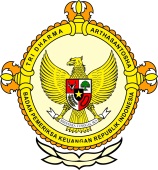       									              BPK Pwk. Prov. Sulawesi TengahTahun :									Bulan :                                                                        		                                                                               		Tanggal : 											Entitas :Pemkot Palu Belum Manfaatkan Taman VatulemoPewarta: Muhammad Hajiji...kami akan menanyakan kepada Dinas PU Kota Palu mengenai hal itu, agar dapat dibuatkan acara peresmian dan penyerahannya Palu,  (antarasulteng.com) - Pemerintah Kota Palu, Sulawesi Tengah, belum dapat memanfaatkan Taman Vatulemo yang telah selesai dibangun dengan anggaran senilai Rp7,2 miliar karena belum juga diserahkan oleh kontraktornya.

Kepala Dinas Kebersihan dan Pertamanan Kota Palu, Andi Sumardi, di Palu, Selasa, mengatakan proyek taman tersebut dikerjakan oleh PT. Uber Karya dengan pengawasan CV. Kreasi Perdana Consultan sejak tanggal 25 Februari 2016.

Proyek ini menghabiskan anggaran kurang lebih Rp7,2 miliar yang bersumber dari Anggaran Pendapatan dan Belanja Daerah (APBD) Kota Palu.

Ia mengakui bahwa sampai dengan saat ini belum ada koordinasi mengenai selesainya pembangunan Taman Vatulemo yang diharapkan menjadi kebanggaan masyarakat Kota Palu itu.

"Belum ada koordinasi, olehnya kami akan menanyakan kepada Dinas PU Kota Palu mengenai hal itu, agar dapat dibuatkan acara peresmian dan penyerahannya," ujarnya.

Sumardi mengutarakan bahwa sebelumnya Taman Vatulemo di Jalan Balai Kota depan Kantor Wali Kota Palu itu merupakan lapangan yang gersang tanpa ditumbuhi rumput.

Lapangan itu kini telah berubah menjadi hijau yang telah dilengkapi dengan berbagai sarana antara lain areal jogging, rekreasi dan lainnya.

"Kini Taman Vatulemo turut serta menjadi penunjang Ruang Terbuka Hijau (RTH) Kota Palu, yang dapat dimanfaatkan untuk upacara serta kegiatan keagamaan seperti Shalat Idul Fitri dan Idul Adha," urainya. Editor: Rolex Malaha2016MEDIAAntara Sulteng123456789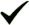 101112  12345678910111213141516171819202122232425262728293031ProvinsiPaluDonggalaTolitoliBuolSigiMorowali UtaraParigi MoutongPosoMorowaliTojo Una-unaBanggaiBanggai KepulauanBanggai Laut